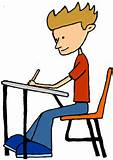 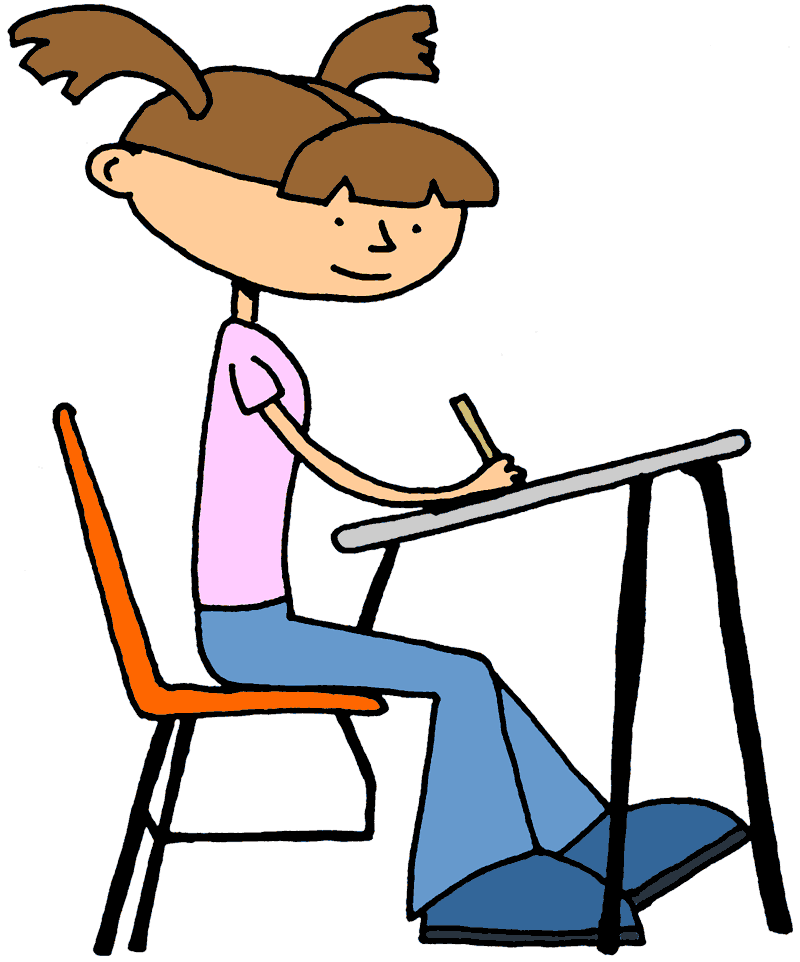 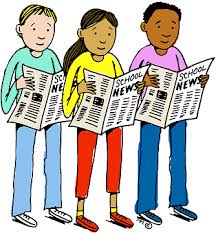 SCS NEWSPAPER COORDINATOR APPLICATON:
Name _________________________________________________Grade Level:	_________________Current Grades:Writing:			________________Reading:			________________Vocab/Grammar:	________________Explain why you want to be a writer for the newspaper:______________________________________________________________________________________________________________________________________________________________________________________________________________________________________________________________________________________________________________________________________________________________________________________________________________________________________________________________________________  
I solemnly promise I have the following qualifications:
I currently have a b or above in Reading, Writing, and Vocab/Grammar classes and am caught up with all homework.    I have access to a computer at home.I have a Google drive account.I am able work independently without much adult help.I am willing to spend at least an hour per week of my own personal time on this job.I UNDERSTAND THE JOB DESCRIPTION: I will ensure each writer has a different topic and all topics are covered.I will communicate regularly with the writers to make sure they are turning in articles by deadline (the third Friday of every month).I will work with the editor the last week of each month to ensure deadline is met.I will coordinate dissemination of newspapers by last Friday of each month to ensure they are sent home in Tuesday folders.

Student Signature	 __________________________________Date 				___________________________________